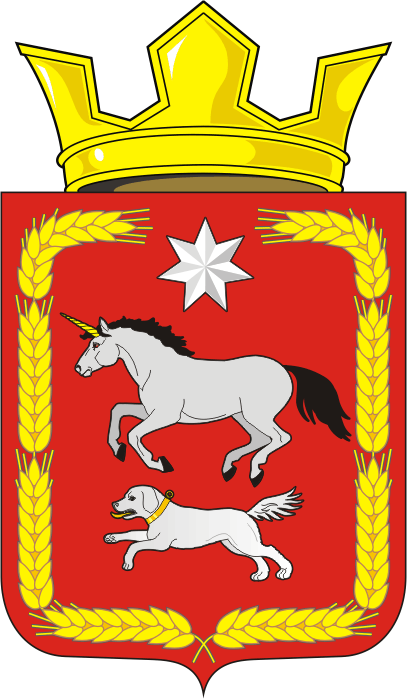 СОВЕТ ДЕПУТАТОВ муниципального образования КАИРОВСКИЙ СЕЛЬСОВЕТ саракташскОГО районА оренбургской областиТРЕТИЙ созывР Е Ш Е Н И Едвадцать восьмого заседания Совета депутатовмуниципального образования Каировский сельсоветтретьего созыва01 марта  2019 года                    с.Каировка                                           № 157Об утверждении Прогнозного плана (Программы) приватизациимуниципального имущества Каировского сельсовета Саракташского района на 2019 годВ соответствии со статьями  130, 132 Конституции Олссийской Федерации, статьей 51 Федерального Закона от 06.10.2003 № 131-ФЗ «Об общих принципах организации местного самоуправления в Российской Федерации», в соответствии с Федеральным законом от 21.12.2001 г. №178-ФЗ «О приватизации государственного и муниципального имущества», Положением «О приватизации муниципального имущества муниципального образования Каировский сельсовет Саракташского района», утвержденным решением Совета депутатов МО Каировский сельсовет Саракташского района №152 от 30.06.2014 г., Уставом муниципального образования Каировский сельсоветСовет депутатов Каировского сельсоветаРЕШИЛ: 1. Утвердить Прогнозный план (Программу) приватизации муниципального образования Каировский сельсовет Саракташского района на 2019 год (прилагается).2. Настоящее решение вступает в силу со дня его принятия и размещения на официальном сайте администрации сельсовета.3. Контроль за исполнением данного решения возложить на постоянную комиссию Совета депутатов сельсовета по бюджетной, налоговой и финансовой политике, собственности и экономическим вопросам, торговле и быту, сельскому хозяйству (Пятков О.П.).Глава муниципального образования Каировский сельсовет                          Председатель Совета депутатов                                                 О.М.КажаевРазослано: прокурору района, постоянной комиссии, бухгалтерии, орготделуУтверждено:Советом депутатов Каировского сельсовет Саракташского районаот 01 марта 2019 №157Прогнозный план (Программа)приватизации муниципального имуществамуниципального образования Каировский сельсовет Саракташского района на 2019 годНастоящий Прогнозный план (Программа) приватизации муниципального имущества (далее – Программа приватизации) на 2018 год разработан в соответствии с положением о приватизации муниципального имущества муниципального образования Каировский сельсовет Саракташского района, утвержденный решением Совета депутатов муниципального образования Каировский сельсовет Саракташского района №152 от 30.06.2014 г.Основными задачами Программы приватизации являются:- осуществление приватизации муниципального имущества, которое не используется для обеспечения функций и задач местного самоуправления района;- обеспечение максимальной эффективности приватизации объектов муниципального имущества;- формирование доходной части бюджета поселения.В 2019 году осуществить приватизацию следующих объектов муниципальной собственности:Глава администрации муниципального образования Каировский сельсовет Саракташского района                                                                  О.М. Кажаев№ п/пНаименование объекта, адрес местоположенияПредполагаемые сроки приватизации1Автомобиль LADA-210740, год выпуска 2008           2019 г.